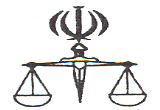            دادگستری جمهوری اسلامی ایران                    برگ دادخواست به دادگاه نخستین	توجه1) در صورتيکه خواهان تمايل داشته باشد اوراق قضايي به صورت حضوري (در دفتر دادگاه) يا از طريق تلفن يا نمابر يا پست الکترونيکي به وي ابلاغ شود، در پايان شرح دادخواست، با ذکر دقيق شماره هاي مربوط اعلام نمايد، تا امر ابلاغ سريع تر صورت گيرد.     توجه 2) چنانچه شرح دادخواست بيش از صفحه حاضر باشد از صفحات مخصوص ادامه شرح دادخواست استفاده شود.فرم شماره 2/1296/2201/24 اداره کل تشکيلات و برنامه ريزي  مشخصات طرفيننامنام خانوادگينام پدرسنشغل                   شهرستان                   بخش             خیابان-کوچه-پلاک-کدپستیمحل اقامت    دهستان              (کدپستی حتماً قید شود)                   منطقه                   شهرستان                   بخش             خیابان-کوچه-پلاک-کدپستیمحل اقامت    دهستان              (کدپستی حتماً قید شود)                   منطقهخواهانحسنعلیپوریانملکعلیپورآزادتهرانتهرانخواندهمهدیکمالیسراجآزادتهرانتهرانوکيل يا نماينده  قانونيمجیدکریمیمحمودوکیل دادگستریقرچک-خ16متری شهید صباغ زاده-روبروی شهرداری منطقه2 و اداره ثبت-طبقه اول-واحد4-دفتر وکالت کریمیقرچک-خ16متری شهید صباغ زاده-روبروی شهرداری منطقه2 و اداره ثبت-طبقه اول-واحد4-دفتر وکالت کریمیخواسته يا موضوع و بهاي آنمطالبه خسارت                                                                                                                                                                             http://ehse.irمطالبه خسارت                                                                                                                                                                             http://ehse.irمطالبه خسارت                                                                                                                                                                             http://ehse.irمطالبه خسارت                                                                                                                                                                             http://ehse.irمطالبه خسارت                                                                                                                                                                             http://ehse.irمطالبه خسارت                                                                                                                                                                             http://ehse.irمطالبه خسارت                                                                                                                                                                             http://ehse.irدلائل و منضمات دادخواست (مدارک)کپی مبایعه نامه 2.اظهارنامه      3.وکالتنامه      4.عندللزوم دلایل دیگرکپی مبایعه نامه 2.اظهارنامه      3.وکالتنامه      4.عندللزوم دلایل دیگرکپی مبایعه نامه 2.اظهارنامه      3.وکالتنامه      4.عندللزوم دلایل دیگرکپی مبایعه نامه 2.اظهارنامه      3.وکالتنامه      4.عندللزوم دلایل دیگرکپی مبایعه نامه 2.اظهارنامه      3.وکالتنامه      4.عندللزوم دلایل دیگرکپی مبایعه نامه 2.اظهارنامه      3.وکالتنامه      4.عندللزوم دلایل دیگرکپی مبایعه نامه 2.اظهارنامه      3.وکالتنامه      4.عندللزوم دلایل دیگرشرح دادخواست                                                                رياست محترم دادگاهبا سلام؛ احتراماً اینجانب شرح دادخواست                                                                رياست محترم دادگاهبا سلام؛ احتراماً اینجانب شرح دادخواست                                                                رياست محترم دادگاهبا سلام؛ احتراماً اینجانب شرح دادخواست                                                                رياست محترم دادگاهبا سلام؛ احتراماً اینجانب شرح دادخواست                                                                رياست محترم دادگاهبا سلام؛ احتراماً اینجانب شرح دادخواست                                                                رياست محترم دادگاهبا سلام؛ احتراماً اینجانب شرح دادخواست                                                                رياست محترم دادگاهبا سلام؛ احتراماً اینجانب شرح دادخواست                                                                رياست محترم دادگاهبا سلام؛ احتراماً اینجانب                                                                                                                                                                                       «با تقدیم احترام مجدد»                                                                                                                                                                                       «با تقدیم احترام مجدد»                                                                                                                                                                                       «با تقدیم احترام مجدد»                                                                                                                                                                                       «با تقدیم احترام مجدد»                                                                                                                                                                                       «با تقدیم احترام مجدد»                                                                                                                                                                                       «با تقدیم احترام مجدد»                                                                                                                                                                                       «با تقدیم احترام مجدد»                                                                                                                                                                                       «با تقدیم احترام مجدد»                                          محل امضاء – مهر – اثر انگشت                                         محل امضاء – مهر – اثر انگشت                                         محل امضاء – مهر – اثر انگشت                                         محل امضاء – مهر – اثر انگشت                                         محل امضاء – مهر – اثر انگشت                                         محل امضاء – مهر – اثر انگشت                                         محل امضاء – مهر – اثر انگشتمحل نقش تمبرشماره و تاريخ ثبت دادخواستشماره و تاريخ ثبت دادخواستشماره و تاريخ ثبت دادخواسترياست محترم شعبه ………….. دادگاه ……..……… رسيدگي فرمائيدنام و نام خانوادگي ارجاع کننده ………………...…………………تاريخ …………… امضاءرياست محترم شعبه ………….. دادگاه ……..……… رسيدگي فرمائيدنام و نام خانوادگي ارجاع کننده ………………...…………………تاريخ …………… امضاءرياست محترم شعبه ………….. دادگاه ……..……… رسيدگي فرمائيدنام و نام خانوادگي ارجاع کننده ………………...…………………تاريخ …………… امضاءرياست محترم شعبه ………….. دادگاه ……..……… رسيدگي فرمائيدنام و نام خانوادگي ارجاع کننده ………………...…………………تاريخ …………… امضاء